ASIGNATURA DE SISTEMAS OPERATIVOS SISTEMAS OPERATIVOSUNIDADES DE APRENDIZAJE SISTEMAS OPERATIVOSPROCESO DE EVALUACIÓN SISTEMAS OPERATIVOSPROCESO ENSEÑANZA APRENDIZAJEESPACIO FORMATIVOSISTEMAS OPERATIVOSUNIDADES DE APRENDIZAJE SISTEMAS OPERATIVOSPROCESO DE EVALUACIÓN SISTEMAS OPERATIVOSPROCESO ENSEÑANZA APRENDIZAJEESPACIO FORMATIVOINTERCONEXIÓN DE REDESUNIDADES DE APRENDIZAJE SISTEMAS OPERATIVOSPROCESO DE EVALUACIÓN SISTEMAS OPERATIVOSPROCESO ENSEÑANZA APRENDIZAJEESPACIO FORMATIVOSISTEMAS OPERATIVOSUNIDADES DE APRENDIZAJE SISTEMAS OPERATIVOSPROCESO DE EVALUACIÓN SISTEMAS OPERATIVOSPROCESO ENSEÑANZA APRENDIZAJEESPACIO FORMATIVOINTERCONEXIÓN DE REDESUNIDADES DE APRENDIZAJE SISTEMAS OPERATIVOSPROCESO DE EVALUACIÓN SISTEMAS OPERATIVOSPROCESO ENSEÑANZA APRENDIZAJEESPACIO FORMATIVOSISTEMAS OPERATIVOSCAPACIDADES DERIVADAS DE LAS COMPETENCIAS PROFESIONALES A LAS QUE CONTRIBUYE LA ASIGNATURASISTEMAS OPERATIVOSFUENTES BIBLIOGRÁFICAS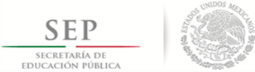 TÉCNICO SUPERIOR UNIVERSITARIO EN  TECNOLOGÍAS DE LA INFORMACIÓN ÁREA ENTORNOS  VIRTUALES Y NEGOCIOS DIGITALESEN COMPETENCIAS PROFESIONALES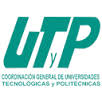 CompetenciasDesarrollar soluciones tecnológicas para entornos Web mediante fundamentos de programación orientada a objetos, base de datos y redes de área local  que atiendan las necesidades de las organizaciones.CuatrimestreTerceroHoras Teóricas23Horas Prácticas52Horas Totales75Horas Totales por Semana Cuatrimestre5Objetivo de aprendizajeEl alumno realizará la instalación y configuración de sistemas operativos y los servicios necesarios para la publicación de sitios web.El alumno realizará la instalación y configuración de sistemas operativos y los servicios necesarios para la publicación de sitios web.Unidades de AprendizajeHorasHorasHorasUnidades de AprendizajeTeóricasPrácticasTotalesIntroducción a Sistemas Operativos325Instalación de sistemas operativos basados en UNIX4610Comandos básicos de sistemas operativos basados en UNIX71320Administración básica del sistema operativo51520Instalación de servicios para aplicaciones web41620Totales235275Unidad de aprendizajeI. Introducción a Sistemas OperativosHoras Teóricas3Horas Prácticas2Horas Totales5Objetivo de la Unidad de AprendizajeEl alumno evaluará las ventajas del uso de licencias de código abierto.TemasSaberSaber hacerSerEvolución de los sistemas operativos.Describir los antecedentes de los sistemas operativos.ObservadorAnalíticosistemáticoHábil para interpretar informaciónProactivoLógicoTipos de licenciamientos.Identificar los tipos de licencias en los sistemas operativos.Establecer las características de las licencias de software libre y propietarios.AnalíticoObservadorsistemáticoCríticoProactivoSoftware de código abierto.Identificar las características del software de código abierto.ObservadorPensamiento críticoOrganizadoLógicoAnalíticoHábil para interpretar informaciónFundamentos de LinuxDescribir las características y funcionalidad del sistema operativo basado en UNIXAnalíticoObservadorUso de razonamientoLógicoResultado de aprendizajeSecuencia de aprendizajeInstrumentos y tipos de reactivosElaborará un reporte que contenga:Tabla comparativa con el nombre del SO, versión o distribución, características, estructura, funcionalidad y propósito, tipo de licenciamiento.
1. Analizar la evolución de los sistemas operativos. 2. Identificar las características y propósito de los sistemas operativos.3. Identificar la estructura y funcionalidad de los sistemas operativos.- Estudio de casos- Lista de cotejoMétodos y técnicas de enseñanzaMedios y materiales didácticosEquipos colaborativos.Tareas de investigación.Análisis de casos.Computadora.Pintarrón.Software de Virtualización.Sistemas Operativos basados en UNIX.Equipo audiovisual o video proyección.AulaLaboratorio / TallerEmpresaXUnidad de aprendizajeII. Instalación de sistemas operativos basados en UNIXHoras Teóricas4Horas Prácticas6Horas Totales10Objetivo de la Unidad de AprendizajeEl alumno realizará la instalación de un sistema operativo basado en UNIX para probar su configuración en equipos de cómputo.TemasSaberSaber hacerSerRequerimientos del sistema operativo.Identificar los requerimientos de instalación de los sistemas operativos basado en UNIX.Seleccionar sistemas operativos basados en UNIX en función de los requerimientos de instalación.Lógico.Proactivo.Organizado.Hábil para interpretar información.Tipos de particiones.Describir las características de las diferentes particiones.Establecer las particiones en la instalación de sistemas operativos basados en UNIX.Lógico.Proactivo.Organizado.Hábil para interpretar información.Trabajo en equipo.Sistemas de archivos y formatos.Describir los formatos y sistemas de archivos.Seleccionar el formato y los sistemas de archivos de la instalación de sistemas operativos basados en UNIX.Hábil para interpretar informaciónObservadosIntuitivoUso de razonamientoAnalíticoInstalación de sistema operativo base UNIX.Explicar el procedimiento de instalación de sistemas operativos basados en UNIX.Realizar la instalación sistemas operativos basados en UNIX.LógicoProactivoOrganizadoHábil para interpretar informaciónHábil para comunicarse de forma oral y escritaResultado de aprendizajeSecuencia de aprendizajeInstrumentos y tipos de reactivosElabora un reporte con base en un caso de estudio que contenga lo siguiente:Requerimientos del sistema.Preparación del hardware.Descripción del proceso la instalación de un sistema operativo.1. Identificar requerimientos de instalación de sistemas operativos.2. Comprender el procedimiento para la preparación del hardware.3. Comprender el procedimiento para la instalación del sistema operativo.- Estudio de casos.- Lista de cotejo.Métodos y técnicas de enseñanzaMedios y materiales didácticosPráctica demostrativa.Prácticas en laboratorio.Equipos colaborativos.Computadora.Pintarrón.Software de Virtualización.Sistemas Operativos basados en UNIX.Equipo audiovisual o video proyección.AulaLaboratorio / TallerEmpresaXUnidad de aprendizajeIII. Comandos básicos de sistemas operativos basados en UNIXHoras Teóricas7Horas Prácticas13Horas Totales20Objetivo de la Unidad de AprendizajeEl alumno administrará archivos, directorios y tarjetas de red de los sistema operativo basado en UNIXTemasSaberSaber hacerSerLínea de comandos.Identificar la funcionalidad de los principales comandos  en sistemas operativos basados en UNIX.Realizar diversas tareas a partir del uso de comandos básicos de sistemas operativos basados en UNIX.ProactivoAnalíticoOrganizadoHábil para interpretar informaciónSistemáticoGestión de archivos y directorios.Describir el proceso de creación, modificación y eliminación de archivos y directorios, así como sus permisos.Realizar el proceso de creación, modificación y eliminación de archivos y directorios, así como sus permisos.AnalíticoObservadorUso de razonamientológicoHábil para interpretar informaciónGestión de repositorios.Describir el proceso de administración de repositorios.Establecer repositorios en sistemas operativos basados en UNIXLógicoProactivoOrganizadoHábil para interpretar informaciónHábil para comunicarse de forma oral y escritaConfiguración de la tarjeta de red.Explicar el proceso de configuración de la tarjeta de red en sistemas operativos basados en UNIX.Establecer la configuración de la tarjeta de red en sistemas operativos basados en UNIX.AnalíticocríticoObservadorCoherenteLógicoProactivoResultado de aprendizajeSecuencia de aprendizajeInstrumentos y tipos de reactivosElabora un reporte con base en un caso de estudio que contenga la lista de comandos ejecutados para las siguientes actividades:Gestión de permisos en directorios y archivos.Manejo y organización de archivos.Instalación de un entorno gráfico.Configuración de la tarjeta de red.1. Identificar los comandos básicos y su relación con el  sistema de archivos.2. Comprender los procedimientos para personalizar el entorno.3. Comprender el procedimiento para realizar la configuración de la tarjeta de red.- Estudio de casos.- Lista de cotejo.Métodos y técnicas de enseñanzaMedios y materiales didácticosPráctica demostrativa.Prácticas en laboratorio.Equipos colaborativos.Computadora.Pintarrón.Software de Virtualización.Sistemas Operativos basados en UNIX.Equipo audiovisual o video proyección.AulaLaboratorio / TallerEmpresaXUnidad de aprendizajeIV. Administración básica del sistema operativoHoras Teóricas5Horas Prácticas15Horas Totales20Objetivo de la Unidad de AprendizajeEl alumno administrará un sistema operativo basado en UNIX mediante el uso de comandos para optimizar su rendimiento.TemasSaberSaber hacerSerGestión de usuarios y gruposDiferenciar roles y permisos de las cuentas de usuarios y grupos en sistemas operativos basados en UNIX. Administrar cuentas de usuario y grupos en sistemas operativos basados en UNIX.LógicoCoherenteAnalíticoHábil para interpretar información OrganizadoTrabajo en equipoGestión de paquetes y procesosIdentificar estados de los procesos en sistemas operativos basados en UNIX.Describir el proceso de instalación de paquetes en sistemas operativos basados en UNIX.Gestionar paquetes y procesos en sistemas operativos basados en UNIX.Trabajo en equipoLógicoCoherenteProactivoHábil para interpretar informaciónAnalíticoScripts básicosDescribir la estructura básica de scripts. Describir las estructuras básicas de la programación en Shell.Programar scripts en ShellAnalíticoCríticoProactivoIntuitivoObservadorHábil para sintetizar e interpretar informaciónResultado de aprendizajeSecuencia de aprendizajeInstrumentos y tipos de reactivosElaborar un script con base en un caso de estudio para desarrollar las siguientes actividades:Manejo y organización de paquetes y procesos.Creación de cuentas y grupos de usuario.1. Comprender los procedimientos para la creación y administración de cuentas de usuarios y grupos.2. Comprender los procedimientos para la administración de procesos y paquetes.3. Comprender el proceso para la creación de scripts
- Estudio de casos.- Lista de cotejo.Métodos y técnicas de enseñanzaMedios y materiales didácticosPráctica demostrativa.Prácticas en laboratorio.Equipos colaborativos.Computadora.Pintarrón.Software de Virtualización.Sistemas Operativos basados en UNIX.Equipo audiovisual o video proyección.AulaLaboratorio / TallerEmpresaXUnidad de aprendizajeV. Instalación de servicios para aplicaciones WebHoras Teóricas4Horas Prácticas16Horas Totales20Objetivo de la Unidad de AprendizajeEl alumno instalará los servicios web, base de datos y de transferencia de archivos para la publicación de sitios web.TemasSaberSaber hacerSerServicios webIdentificar las características de servicios WEB. Establecer servicios web en sistemas operativos basados en UNIX.AnalíticoCríticoProactivoIntuitivoObservadorHábil para sintetizar e interpretar informaciónServicios de Base de DatosIdentificar las características de servicios de gestión de base de datos.Establecer servicios de gestión de base de datos en sistemas operativos basados en UNIX.AnalíticoObservadorUso de razonamientológicoHábil para interpretar informaciónServicios de transferencia de archivosIdentificar las características de servicios de transferencia de archivos.Establecer servicios de transferencia de archivos en sistemas operativos basados en UNIX.AnalíticoCríticoProactivoIntuitivoObservadorHábil para sintetizar informaciónHábil para interpretar informaciónResultado de aprendizajeSecuencia de aprendizajeInstrumentos y tipos de reactivosRealiza a partir de un caso de estudio un manual que contenga los procesos de :Instalación de Servidor web.Instalación de Servidor de base de datos.Instalación Servidor de transferencia de archivos.Realiza la publicación de un sitio web dentro de una LAN1. Identificar los servicios web, base de datos y transferencia de archivos.2. Comprender el procedimiento para instalar y configurar los servicios.3. Comprender el procedimiento para habilitar los servicios web, base de datos y transferencia de archivos.- Estudio de casos.- Lista de cotejo.Métodos y técnicas de enseñanzaMedios y materiales didácticosPráctica demostrativa.Prácticas en laboratorio.Equipos colaborativos.         Aprendizaje basado por proyectos.Computadora.Pintarrón.Software de Virtualización.Sistemas Operativos basados en UNIX.Equipo audiovisual o video proyección.AulaLaboratorio / TallerEmpresaXCapacidadCriterios de DesempeñoEstablecer requerimientos funcionales y no funcionales mediante técnicas y metodologías de  análisis de requerimientos para atender la necesidad planteada.Entrega un documento de levantamiento de requerimientos que incluya:- Fecha- Nombre del Proyecto- Objetivo- Alcance- Descripción funcional- Requerimientos:  * Software  * HardwarePublicar aplicaciones web mediante el uso de servidores para su disponibilidad.Entrega la aplicación web y un informe  que contiene:a) Plan de instalación que incluya:- Requerimientos de hardware y software- Requerimientos de infraestructurab) Plan de publicación y operación:- Capacitación a usuariosc) Acta de cierre de proyecto:- Empresa- Nombre del proyecto- Cliente- Líder del proyecto- Módulos- Fecha de entrega- Firma de aceptaciónAutorAñoTítulo del DocumentoCiudadPaísEditorialSoyinka, Wale2016ISBN 978 0071845366Linux Administration: A Beginner's GuideNew YorkEstados Unidos de AméricaMc Graw Hill EducationSobell G. Mark2017ISBN978-0134774602A Practical Guide to Linux Commands, Editors, and Shell ProgrammingBostonEstados Unidos de AméricaAddison WesleyTanenbaum, Andrew S.2015ISBN978-1292061429Modern Operating SystemsHarlowInglaterraPearsonBlum Richard, Bresnahan Cristine2015                 ISBN                  978-1118983843Linux Command Line and Shell Scripting BibleIndianapolisEstados Unidos de AméricaWileyEvi Nemeth, Garth Snyder, Trent R. Hein, Ben Whaley, Dan Mackin2017ISBN978-0134277554UNIX and Linux System Administration HandbookBostonEstados Unidos de AméricaAddison Wesley